ПОСТАНОВЛЕНИЕ ШУÖМОб отмене постановленийадминистрации МР «Печора» Руководствуясь требованиям «пункта 4 Постановления Главного государственного санитарного врача РФ от 28.01.2021 г. № 3 «Об утверждении санитарных правил и норм СанПиН 2.1.3684-21 «Санитарно-эпидемиологические требования к содержанию территорий городских и сельских поселений, к водным объектам, питьевой воде и питьевому водоснабжению, атмосферному воздуху, почвам, жилым помещениям, эксплуатации производственных, общественных помещений, организации и проведению санитарно-противоэпидемических (профилактических) мероприятий»администрация ПОСТАНОВЛЯЕТ:1. Отменить постановление администрации МР «Печора»:- от 10.02.2022 г. № 244 «О внесении изменений в постановление  администрации муниципального района «Печора» от 22.11.2019 г. № 1488 «Об утверждении реестра мест (площадок) накопления твёрдых коммунальных отходов на территории муниципального образования муниципального района «Печора»»;- от 10.02.2022 г. № 243  «О внесении изменений в постановление администрации муниципального района «Печора» от 16.10.2019 г. № 1296 «Об утверждении схемы размещения мест (площадок) накопления твердых коммунальных отходов на территории муниципального образования муниципального района «Печора»».2. Настоящее постановление вступает в силу со дня подписания и подлежит размещению на официальном сайте муниципального района «Печора».Глава муниципального района -                                                                руководитель администрации                                                                              В.А. СеровАДМИНИСТРАЦИЯ МУНИЦИПАЛЬНОГО РАЙОНА  «ПЕЧОРА»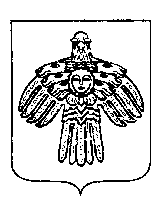 «ПЕЧОРА» МУНИЦИПАЛЬНÖЙ РАЙОНСА АДМИНИСТРАЦИЯ   20  апреля  2022 г. г. Печора  Республика Коми                                   №  639        